
Je déclare :Ne présenter aucune contre-indication médicale concernant la pratique de la voile,M’engager à porter un gilet de sauvetage pendant la navigation,Avoir pris connaissance des risques inhérents à la voile, M’engager à respecter les consignes, en particulier de sécurité, qui me seront données par le Chef de Bord,Dégager le YCAA de toutes responsabilités en cas de fausse déclaration.
Personne à prévenir en cas de problème
Autorisation pour les moins de 18 ans : Je soussigné,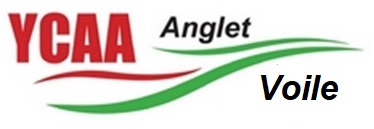 FICHE D’INSCRIPTIONTEMPORAIRE Nom Prénom Né le Né le Téléphone Mail Mail Mail Adresse Code Postal Ville Ville Adresse (suite) Adresse (suite) Adresse (suite) Adresse (suite) Si je m’inscris au club, j’accepte que mes informations puissent être partagées entre les membres du club.Si je m’inscris au club, j’accepte que mes informations puissent être partagées entre les membres du club.Si je m’inscris au club, j’accepte que mes informations puissent être partagées entre les membres du club. Oui   NonSi je m’inscris au club, j’accepte que les photos prises dans le cadre des activités du club puissent être postées sur les sites YCAA.Si je m’inscris au club, j’accepte que les photos prises dans le cadre des activités du club puissent être postées sur les sites YCAA.Si je m’inscris au club, j’accepte que les photos prises dans le cadre des activités du club puissent être postées sur les sites YCAA. Oui   NonNom Prénom Mail Téléphone Adresse Code Postal Ville Adresse (suite) Adresse (suite) Adresse (suite) Fait à Le Signature du navigantNom Nom Prénom Prénom Mail Téléphone Téléphone Lien de parenté Lien de parenté Lien de parenté Adresse Adresse Code Postal Code Postal Ville  Adresse (suite) Adresse (suite) Adresse (suite) Adresse (suite) Adresse (suite) Déclare autoriser l’enfant désigné ci-dessus, à participer aux activités de la Section Voile du YCAA,Autorise les responsables du YCAA à faire pratiquer sur lui/elle tous les soins médicaux et/ou interventions qui apparaîtraient nécessaires, y compris son transport dans un établissement hospitalier.Déclare autoriser l’enfant désigné ci-dessus, à participer aux activités de la Section Voile du YCAA,Autorise les responsables du YCAA à faire pratiquer sur lui/elle tous les soins médicaux et/ou interventions qui apparaîtraient nécessaires, y compris son transport dans un établissement hospitalier.Déclare autoriser l’enfant désigné ci-dessus, à participer aux activités de la Section Voile du YCAA,Autorise les responsables du YCAA à faire pratiquer sur lui/elle tous les soins médicaux et/ou interventions qui apparaîtraient nécessaires, y compris son transport dans un établissement hospitalier.Déclare autoriser l’enfant désigné ci-dessus, à participer aux activités de la Section Voile du YCAA,Autorise les responsables du YCAA à faire pratiquer sur lui/elle tous les soins médicaux et/ou interventions qui apparaîtraient nécessaires, y compris son transport dans un établissement hospitalier.Déclare autoriser l’enfant désigné ci-dessus, à participer aux activités de la Section Voile du YCAA,Autorise les responsables du YCAA à faire pratiquer sur lui/elle tous les soins médicaux et/ou interventions qui apparaîtraient nécessaires, y compris son transport dans un établissement hospitalier.Fait à Le Le Signature de l’autorisantSignature de l’autorisantACCUSE DE PAIEMENTACCUSE DE PAIEMENTACCUSE DE PAIEMENTACCUSE DE PAIEMENTACCUSE DE PAIEMENTLe YCAA atteste avoir reçu, au titre de l’embarquement ci-dessus, la somme deLe YCAA atteste avoir reçu, au titre de l’embarquement ci-dessus, la somme deLe YCAA atteste avoir reçu, au titre de l’embarquement ci-dessus, la somme deLe YCAA atteste avoir reçu, au titre de l’embarquement ci-dessus, la somme de€ deNom Nom Prénom Prénom Fait à Le Le Signature représentant du YCAASignature représentant du YCAA